Rational Functions DiscoveryPart 1: Each answer needs to be entered below for your notes and into Socrative for me to review.Using Google or your favorite search engine, find out what a vertical asymptote is.  Write a sentence explaining in words that make sense to you.  You may want to include pictures as well.Go to this website (http://bit.ly/133YO4W).  What is the vertical asymptote of the function q(x)? How does the equation of your vertical asymptote relate to the function q(x)?  (Hint:  Look at the equations for f(x) and g(x).) Looking at the same website/function.  What is the zero of the function? How does the zero relate to the function q(x)? (Hint: Look at the equations for f(x) and g(x).)When your group gets here stop and check with Mrs. Houck before moving on!Practice- TURN IN FOR YOUR GRADE!!!Find the zeros and vertical asymptotes for the following functions.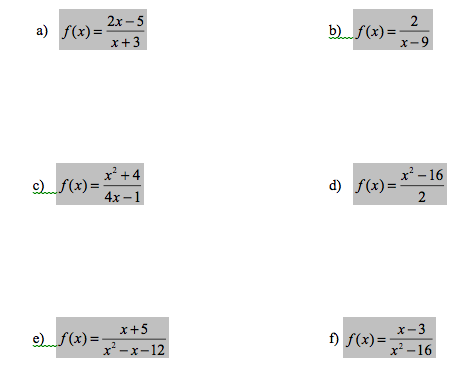 